Do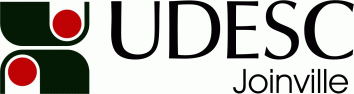 1. Documentação necessária: a) CPAs (um para o processo de inscrição e outro para o processo de hospedagem) – solicitar à Secretaria da Pós;b) Ficha de inscrição do evento preenchida e assinada;c) Currículo Lattes, atualizado e completo;d) Comprovante de matrícula junto à Secretaria de Pós-Graduação do Centro;e) Cópia do aceite do trabalho;f) Cópia do trabalho, para publicação nos anais ou do pôster;g) Cópia do folheto ou site de divulgação do programa oficial do evento;h) Apresentar três orçamentos de hotéis na cidade do evento (pelo menos o mais barato precisa aceitar nota de empenho);i) Documento comprobatório de aprovação do departamento.2. Procedimento de encaminhamento de processo:a) Obter toda a documentação necessária;b) Dar entrada do pedido na secretaria do Programa de Pós-Graduação com o prazo mínimo de 60 dias antes da data de início do evento.  Sim                  Não                              3. Notas:a) Os alunos dos cursos Stricto Sensu somente poderão ser contemplados com este auxílio quando da impossibilidade de utilização de recursos PROAP, justificado pela Coordenação do Programa;b) Prazo máximo de quinze dias após o retorno para entrega de cópia do certificado de apresentação ao Programa de Pós-Graduação;c) As prestações de contas deverão vir acompanhadas dos comprovantes de despesas realizadas com pagamento de taxa de inscrição e notas fiscais referentes às despesas realizadas com hospedagem e alimentação (quando solicitado e concedido), passagens, e relatório de viagem e atividades desenvolvidas;d) Os discentes poderão receber auxílio para participação em eventos uma única vez ao ano;e) Em caso de coautoria de trabalhos, somente um dos participantes poderá pleitear auxílio;f) Prestar devida atenção ao calendário de reuniões da Comissão de Pesquisa e Conselho de Centro (protocolar o pedido com uma semana de antecedência).